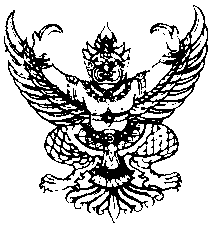 บันทึกข้อความส่วนราชการ วิทยาลัยนวัตกรรมและการจัดการมหาวิทยาลัยราชภัฏสงขลา โทร. ๑๐๗๙ที่					                  วันที่   เรื่อง ขอประเมินคุณภาพสื่อประกอบการสอนอื่น ๆ เพื่อประกอบการประเมินภาระงานเรียน คณบดีวิทยาลัยนวัตกรรมและการจัดการเรื่องเดิมด้วยวิทยาลัยนวัตกรรมและการจัดการ มหาวิทยาลัยราชภัฏสงขลา วิทยาเขตสตูล กำหนดให้อาจารย์สังกัดวิทยาลัยนวัตกรรมและการจัดการ สามารถใช้สื่อประกอบการสอน เช่น Google Classrooms หรือสื่อประกอบการสอนอื่น ๆ เพื่อขอนับภาระงานนั้นข้อเท็จจริง	ข้าพเจ้า.................................................................มีความประสงค์ขอส่งสื่อประกอบการสอน  Google Classroom  อื่น ๆ ………………………………………………………………………………………………………รายวิชา..................................................................................รหัสวิชา..................................................................ของภาคเรียนที่ .............ปีการศึกษา............... ซึ่งเป็น  วิชา GE  วิชาบังคับ/วิชาเฉพาะในหลักสูตร…………………………………………………………….คณะ..................................................................................มีประธานหลักสูตร/ผู้ประสานงานรายวิชา GE คือ……………………………………………..……………………………โทร…………………………………………………………………...และมีรหัสห้องเรียน/รหัสเข้าระบบ คือ…………………………………………..พร้อมได้แนบสำเนาหน้าแรกของระบบหรือวิธีการเข้าระบบมาด้วยแล้ว  	ข้อกฎหมายประกาศมหาวิทยาลัยราชภัฏสงขลา เรื่อง กำหนดสัดส่วนภาระงานทางวิชาการของผูดำรงตำแหน่งอาจารย์ ผู้ช่วยศาสตราจารย์ รองศาสตราจารย์ และศาสตราจารย์ พ.ศ. ๒๕๖๑ ข้อ ๒.๓ งานวิชาการอื่น	ข้อพิจารณา	จึงเรียนมาเพื่อโปรดพิจารณา                                                                               .........................................................		                                                              (อาจารย์ ดร....................)                                                                                   อาจารย์/พนักงานมหาวิทยาลัย
